ScholarshipIf you would like to apply for a scholarship, please send to silvena.dencheva@vumk.eu the following documents for consideration and approval:CV;Letter of motivation;List of publications;Recommendation letter from your supervisor.What Happens Next?Once you have filled and returned the application form, you will receive an official invitation letter, which you can also use for entry visa application at the Bulgarian embassy if necessary (please check if you need an entry visa).  Simultaneously, we will book a hotel room for you.  Please note, that in order to confirm your registration, 20% of the tuition fee will be requested. You will be officially registered on the list of participants with our university partners, and your name and affiliated institution will be published on EDSA’s website as a participating researcher / student (please inform us if you prefer not to have your name published).  We will also match you with one of the visiting scholars, who will be your ‘Visiting Supervisor’ / ‘Consultant’ during the academy, in accordance with your research topic / interest and inform you.Looking forward to receive your application form,Assoc. Prof.  Silvena Dencheva – Administration Directorsilvena.dencheva@vumk.euEDSA is in partnership with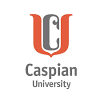 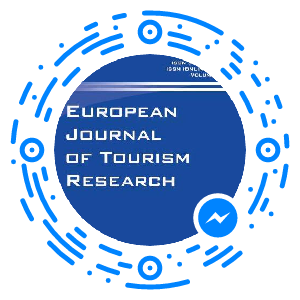 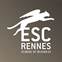 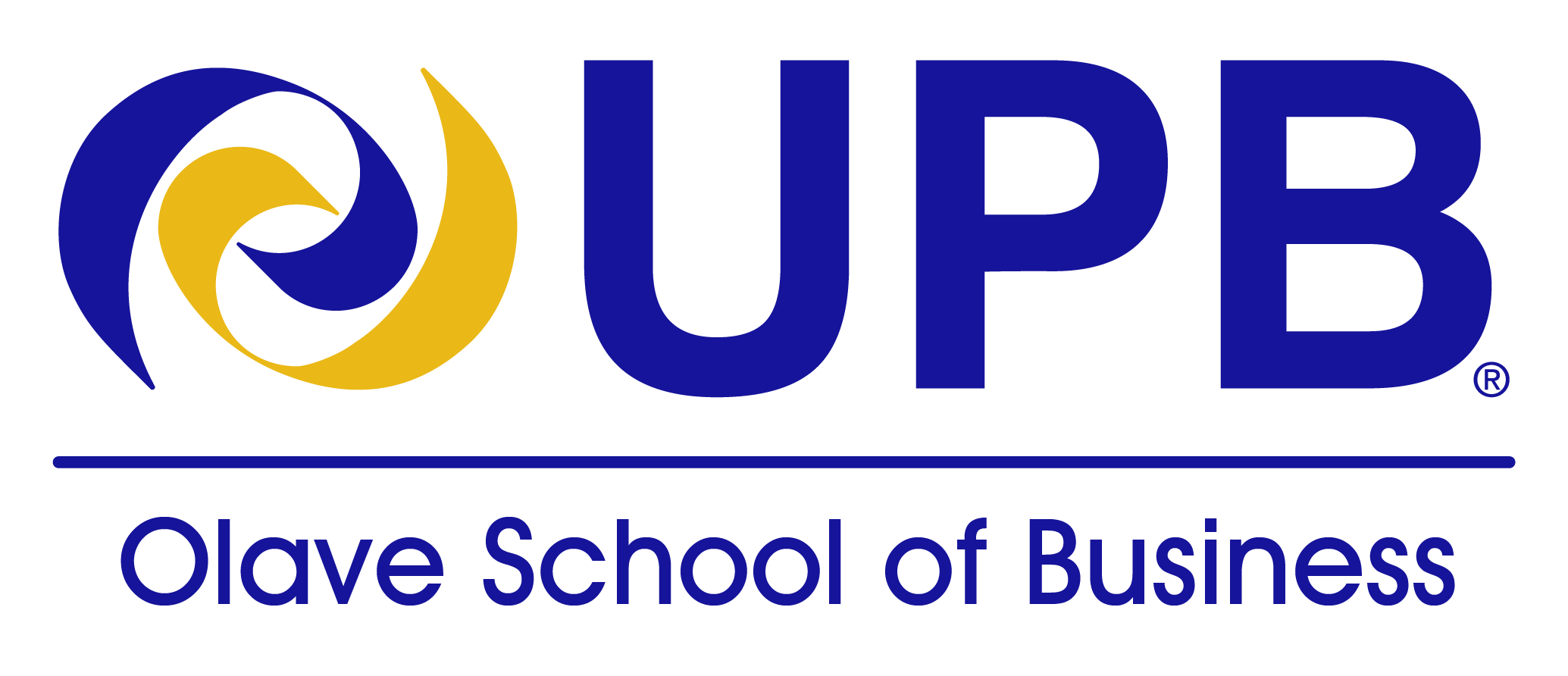 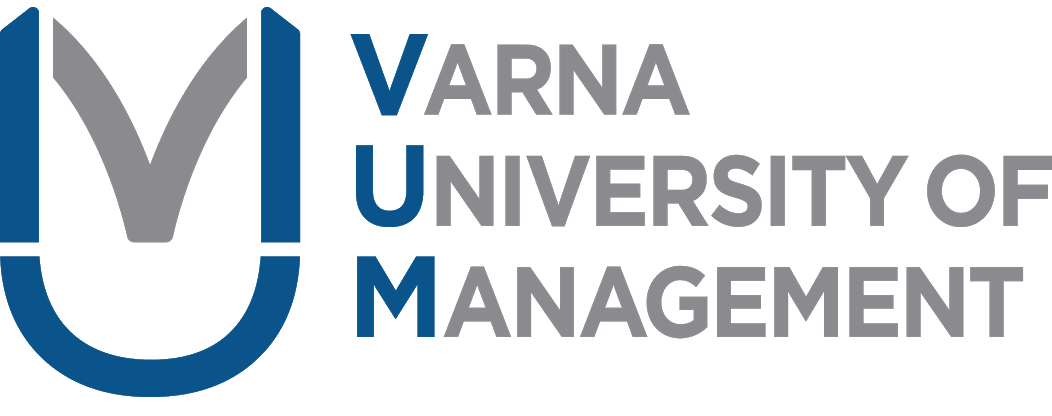 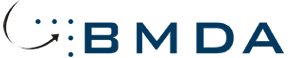 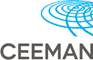 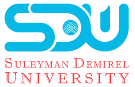 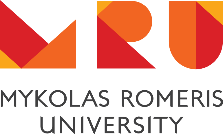 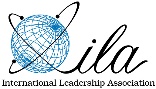 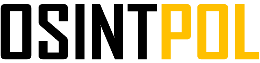 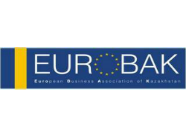 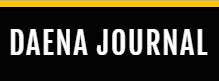 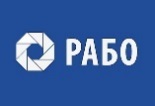 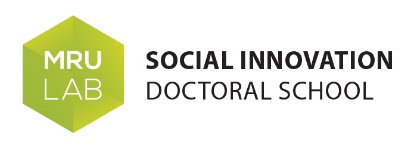 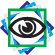 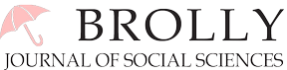 APPLICATION FORM3rd Eurasian Doctoral Summer Academy (EDSA 2018)3rd Eurasian Doctoral Summer Academy (EDSA 2018)A. PERSONAL DETAILSA. PERSONAL DETAILSA. PERSONAL DETAILSA. PERSONAL DETAILSA. PERSONAL DETAILSA. PERSONAL DETAILSTitleProf.Dr.Mr.Ms.Ms.Family nameGiven namesPreferred namePrevious namesDate of birth (dd/mm/yyyy)(dd/mm/yyyy)Gender	F	MCurrent mailing addressCurrent mailing addressCurrent mailing addressCurrent mailing addressCurrent mailing addressCurrent mailing addressCurrent mailing addressCurrent mailing addressStreet addressCity or suburbState or provinceState or provinceState or provinceCountryPostcodePostcodePostcodeTelephone (including country codes)Telephone (including country codes)Telephone (including country codes)Telephone (including country codes)Telephone (including country codes)Telephone (including country codes)Telephone (including country codes)Telephone (including country codes)Home:Work:Mobile:Email (please provide an address that will be active for at least six months)Email (please provide an address that will be active for at least six months)Email (please provide an address that will be active for at least six months)Email (please provide an address that will be active for at least six months)Email (please provide an address that will be active for at least six months)Email (please provide an address that will be active for at least six months)Email (please provide an address that will be active for at least six months)Email (please provide an address that will be active for at least six months) Alternative email (please provide an address that will be active for at least six months) Alternative email (please provide an address that will be active for at least six months) Alternative email (please provide an address that will be active for at least six months) Alternative email (please provide an address that will be active for at least six months) Alternative email (please provide an address that will be active for at least six months) Alternative email (please provide an address that will be active for at least six months) Alternative email (please provide an address that will be active for at least six months) Alternative email (please provide an address that will be active for at least six months)Citizenship and residency statusCitizenship and residency status I am a citizen of: I am a resident of: Do you need an entry visa for the Republic of Bulgaria? Do you need an entry visa for the Republic of Bulgaria?B. TYPE OF PARTICIPATIONB. TYPE OF PARTICIPATIONDoctoral CandidateDoctoral SupervisorHead of Doctoral Studies /  Dean / Other (please specify )Single ParticipantGroup Participation (please specify the number of participants)C. ACADEMIC CREDENTIALSC. ACADEMIC CREDENTIALSCurrent positionCurrent institution / OrganizationPlease name previously attended institutionsD. RESEARCH AREAD. RESEARCH AREAD. RESEARCH AREAPhD PhD DBAStage of your studyFor administrators please write N/AFor administrators please write N/ATopicFor administrators please write N/A	For administrators please write N/A	Name and contact details of your supervisorsFor administrators please write N/AFor administrators please write N/APlease describe your study (no more than 300 words)For administrators please write N/AFor administrators please write N/AE. SPECIAL REQUESTSE. SPECIAL REQUESTSDietary request (please specify)Do you wish EDSA to assist you with your air ticket?Other requests (please specify)